سوابق تحصیلیسوابق فعالیت‌های پژوهشیمشخصات فردیمشخصات فردیمشخصات فردیناممریم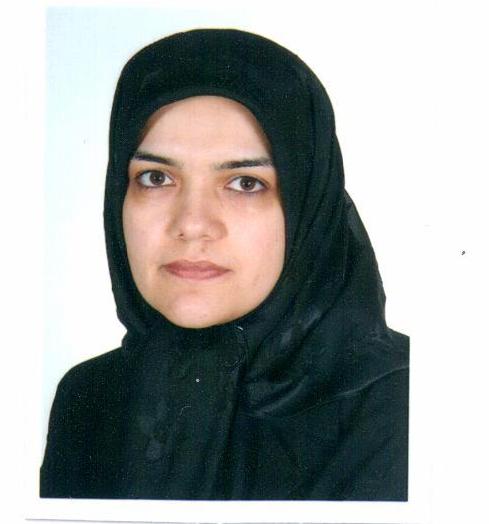 نام خانوادگیسمسارهاپژوهشکدهشیمی و پتروشیمیپست الکترونیکیsemsarha@standard.ac.irتحصیلاتتحصیلاتتحصیلاتتحصیلاتتحصیلاتتحصیلاتتحصیلاترشته تحصیلیگرایش رشته تحصیلیدرجه علمیدانشگاه محل تحصیلشهر محل تحصیلکشور محل تحصیلتاریخ فراغت از تحصیلشیمیمحضکارشناسیالزهراتهرانایران1385شیمیمعدنیکارشناسی ارشدبین المللی امام خمینیقزوینایران1389پایان‌نامه‌های تحصیلیپایان‌نامه‌های تحصیلیعنوان پایان‌نامهمقطع تحصیلیSynthesis, Characterization, and Crystal Structure of the New Schiff – Bases derived from 1,2,4 – Triazole and the Structure of [ ( PPh3)2Cu(AMTT)]NO3.EtOH (AMTT = 4 – Amino – 5 – methyl – 2H – 1,2,4 – triazole – 3 (4H ) – thyone )کارشناسی ارشدکتبکتبکتبکتبکتبکتبعنوان کتابهمکار/همکاراننوع اثر(ترجمه، تالیف، گردآوری، ویرایش)ناشرکشور محل نشرسال چاپجلد اول دائره المعارف فشرده شيمي و مهندسي شيميمریم سمسارها -همکار نویسندهتألیفشرکت بنياد استانداردایران1372جلد دوم دائره المعارف فشرده شيمي و مهندسي شيميمریم سمسارها -همکار نویسندهتألیفشرکت بنياد استانداردایران1373مقالات منتشر شدهمقالات منتشر شدهمقالات منتشر شدهمقالات منتشر شدهمقالات منتشر شدهمقالات منتشر شدهعنوان مقالهنویسنده/نویسندگاننام نشریهشمارهصفحهسال چاپتعيين ثبات رنگ چرم در برابر نورمریم سمسارهانشريه تخصصي صنعت كفش451379صنايع توليـد چرم و كفش در ارتباط تنگاتنگنشريه تخصصي صنعت كفش461379مواد جايگزين چرمنشريه تخصصي صنعت كفش461379مراقبت و نگهداري از لباس هاي چرمينشريه تخصصي صنعت كفش461379استفاده از ضايعات چرم به عنوان كودمجله استاندارد 1051379پايپوش علت اصلي تغيير شكل پامجله استاندارد 1501382رنگرزي چرممجله استاندارد1511383استاندارد هاي متفاوت براي كنترل كيفيت يك ويژگي و لزوم هماهنگي كميته هاي فني مربوطمجله چرم و هنر141384چگونه به مقاومت در برابر تغيير غلبه كنيممجله استاندارد1731384آزمون مواد مضرپیام کیفیت121386برچسب اروپايي محيط زيست براي پايپوشمجله صنعت چرم191385ارزیابی خطرات احتمالی مواد رنگزای چرممجله صنعت چرم221387ظريفترين شيشه هاي عطر جهانماهنامه استاندارد1901387مدل جديدي براي انتقال داده هاي ماشينيماهنامه استاندارد1971387محدوديت هاي اروپايي براي مواد رنگزاي آزوماهنامه استاندارد1981387مسئولیت اجتماعی و پایداری سازمان ها – دو روی یک سکه (ماهنامه استاندارد2081388چرا پایداری سودمندماهنامه استاندارد2081388امنیت اطلاعات – آسیب ها و خطرات احتمالیماهنامه استاندارد2161389بافندگی با آینده ای ایمن ماهنامه استاندارد2121389اتیوپی، موقعیتی مهم در آیندهماهنامه صنعت کفش2001393تمام دنیا به چرم نیاز دارد ماهنامه صنعت کفش2071393محدودیت های مواد در چرمماهنامه صنعت کفش2081394زندگی جدید، ارمغان آموزش مجازی (الکترونیکی) در بخش کفش تانزانیا ماهنامه صنعت کفش2091394کروم یا مواد گیاهی؟ماهنامه صنعت کفش2141394اهمیت آزمونماهنامه صنعت کفش2121394چرا مواد قدیمی مورد استفاده در زیره پایپوش هنوز کاربرد دارندماهنامه صنعت کفش2181394چرم و اشپالت – بعضی حقایق اساسی در مورد آنماهنامه صنعت کفش2201395راهنمای تولید کنندگان چرم – توصیه هایی برای جلوگیری از تولید کروم VIماهنامه صنعت کفشویژه نامه1395نمره نخ دوختماهنامه صنعت کفش2281395مروری بر تجارت جهانی پایپوش ایمنیماهنامه صنعت کفش2291395سوزن، نخ و دوخت مورد مصرف در پایپوشماهنامه صنعت کفش2301395مدیریت راحتی پا در کفشماهنامه صنعت کفش2331396برقراری ارتباط بین اسکن پا و قالب های کفشماهنامه صنعت کفش2341396آینده چرم در صنعت کفشماهنامه صنعت کفش2351396ارزیابی مقاومت پایپوش در برابر ساینده های حمل شده توسط آبماهنامه صنعت کفش2361396مصرف چرمِ بدون مضرات زیست محیطی در صنعت کفشماهنامه صنعت کفش2381396تضمین ضد آب بودن پایپوشماهنامه صنعت کفش2391396استفاده از اشعه ایکس در پایپوشماهنامه صنعت کفش2411396چهره در حال تغییر چرم -95ماهنامه صنعت کفش2411396تشخیص زودهنگام کپک در پایپوشماهنامه صنعت کفش2391396سوزن دوخت- 95ماهنامه صنعت کفش2421396روز آمد کردن وسایل حفاظت فردیماهنامه صنعت کفش2431396بررسی لیز خوردگی در پایپوشماهنامه صنعت کفش2451397چرم های مربع شکلماهنامه صنعت کفش2481397راحتی در پایپوش زنانه تابع مُد روزماهنامه صنعت کفش2481397تکنولوژی لیزر پلاسما ماهنامه صنعت کفش2501397PAHs در پایپوشماهنامه صنعت کفش2511397سایز بندی پایپوشماهنامه صنعت کفش2521397پایپوش بر پایه منابع گیاهیماهنامه صنعت کفش2541398همزیستی با ربات های همکار (کوبوتها)ماهنامه صنعت کفش2561398بهترین پوتین های نظامیماهنامه صنعت کفش2571398ارزیابی مقاومت به لیز خوردگی پایپوشماهنامه صنعت کفش2601398دنیای در حال تغییر چرمماهنامه صنعت کفش2581398راحتی در پایپوش زنانه تابع مدماهنامه صنعت کفش2611398مقالات ارائه شده در همایش،کنفرانس و ...مقالات ارائه شده در همایش،کنفرانس و ...مقالات ارائه شده در همایش،کنفرانس و ...مقالات ارائه شده در همایش،کنفرانس و ...مقالات ارائه شده در همایش،کنفرانس و ...مقالات ارائه شده در همایش،کنفرانس و ...مقالات ارائه شده در همایش،کنفرانس و ...عنوان مقالهنویسنده/نویسندگانعنوان همایش،کنفرانس و ...شهر محل برگزاریکشور محل برگزارینحوه ارائه مقاله(سخنرانی یا پوستر)سال ارائهپروژه‌های تحقیقاتیپروژه‌های تحقیقاتیپروژه‌های تحقیقاتیپروژه‌های تحقیقاتیعنوان طرحنوع فعالیت در طرح(مجری اصلی، مدیر اجرایی، همکار، ناظر و ...)محل پژوهشوضعیت فعلی طرحویژگی های انواع چرم مصنوعیمجریسازمان ملی استاندارد ایرانخاتمه یافتهبررسی خامه ریسی های کشورهمکارسازمان ملی استاندارد ایرانخاتمه یافتهتدوین روند فرآیند کارآموزی در زمینه محصولات (کالا و خدمات) مشمول استاندارد ااجباری – فاز اولهمکارپژوهشگاه استانداردخاتمه یافتهتدوین روند فرآیند کارآموزی در زمینه محصولات (کالا و خدمات) مشمول استاندارد ااجباری – فاز دومهمکارپژوهشگاه استانداردخاتمه یافتهتعیین اولویت های آموزشی کارکنان سازمان ملی استاندارد، کارشناسان استاندارد و مدیران کنترل کیفیتهمکارپژوهشگاه استانداردخاتمه یافتهتهیه بانک اطلاعاتی جامع رشته های مورد پذیرش برای مدیران کنترل کیفیت و کارشناسان استانداردهمکارپژوهشگاه استانداردخاتمه یافتهطرح شبکه ملی آزمایشگاهی کشور- فاز یک – طرح شبکه سازی و ساماندهی (مدیریت بهینه) آزمایشگاه های سازمان ملی استانداردهمکارپژوهشگاه استانداردخاتمه یافتهورود مفاهیم استاندارد سازی در کتب درسیهمکارپژوهشگاه استانداردخاتمه یافتهسوابق تدوین استاندارد ملی / بین المللیسوابق تدوین استاندارد ملی / بین المللیسوابق تدوین استاندارد ملی / بین المللیعنوان تدویننوع تدوینتاریخ تصویبISO 20942,2019: Leather I Full chrome upper leather I Specification and test methods"ویژگی ها و روش های آزمون1398چرم – تعیین میزان کروم (VI) موجود در چرم به روش شیمیایی –کهنگی زودرس چرم با اعمال حرارت و تعیین کروم شش ظرفیتی –روش آزمون روش آزمون1398چرم – چرم - تعيين شيميايي مقدار اكسيد كروم (Cr2O3) – قسمت 1: قسمت اول - تعيين كمّي از طريق تيتراسيون (تجدید نظر اول) روش آزمون1397چرم - – آزمون هاي شيميايي - تعيين مواد قابل حل در دي كلرومتان و اسيد چرب آزاد موجود در آن (تجدید نظر)روش آزمون1397چرم – آزمون های شیمیایی - تعيين مواد قابل حل در آب، مواد معدني قابل حل در آب و مواد آلي قابل حل در آب  (تجدید نظر)روش آزمون1397پايپوش – شرايط محيطي استاندارد براي آماده سازي و انجام آزمون پايپوش و اجزاء آنروش آزمون1397پايپوش – روش هاي آزمون زيره - مقاومت به سايشروش آزمون1397پایپوش – وسایل حفاظت شخصی- پایپوش برای حفاظت الکتریکی – قسمت 1: پایپوش و رو کفشی عایق –الزامات و روش های آزمونویژگی ها و روش های آزمون1397چرم – چرم لباسی – ویژگی ها و روش های آزمون (اصلاحیه2)ویژگی ها و روش های آزمون1397چرم – آزمون هاي فيزيكي و مكانيكي – تعيين چگالي ظاهري و جرم در واحد سطح (تجدید نظر) روش آزمون1396چرم – تعیین شيميايي مقدار كروم ( VI )- قسمت 1 : روش رنگ سنجی – روش آزمون سطح (تجدید نظر)روش آزمون1396چرم – تعیین شيميايي مقدار كروم ( VI )- قسمت 2 : روش کروماتوگرافی – روش آزمونروش آزمون1396چرم– آزمون هاي فيزيكي و مكانيكي–تعيين ميزان دفع آب در چرم لباسي (تجدید نظر)روش آزمون1396چرم – چرم لباسی – ویژگی ها و روش های آزمون (اصلاحیه1)ویژگی ها1396پايپوش – روش هاي آزمون كفي و گلچه – جذب و دفع آبروش آزمون1395چرم –آزمون هاي فيزيکي و مکانيکي - تعيين جذب بخار آب روش آزمون1395پایپوش- آزمون های پستایی و آستر –نفوذپذیری بخار آب و جذب بخار آب روش آزمون1395چرم – چرم اشپالت – روش شناساییروش آزمون1395چرم- نمونه برداری- تعداد اقلام برای یک نمونه انبوهروش آزمون1394پايپوش ـ وسایل حفاظت شخصی- پایپوش مشاغلویژگی ها1394پایپوش -پوتین افراد نیروهای مسلح -پوتین با پستایی چرمی و زیره لاستیکی-الزامات و روشهای آزمونویژگی ها و روش های آزمون1394چرم – تعیین مقاومت به ترک خوردگی رخ و اندیس ترک خوردگی – روش آزمونروش آزمون1394پایپوش – مقاومت خمشی زیره – روش آزمونروش آزمون1394چرم - ثبات رنگ چرم در برابر مالش رفت و برگشتي – روش آزمونروش آزمون1394چرم – چرم لباسی – ویژگی ها و روش های آزمونویژگی ها و روش های آزمون1394پايپوش ـ وسایل حفاظت شخصی- پایپوش محافظتی – اصلاحیه اولویژگی ها و روش های آزمون1394چرم – وت بلوی بزی – ویژگیها-تجدید نظر دومویژگی ها1393چرم – وت بلوی گاوی – ویژگیهاویژگی ها1393چرم – وت بلوی گوسفندی – ویژگیهاویژگی ها1393پايپوش ـ وسایل حفاظت شخصی- پایپوش محافظتیویژگی ها1393پایپوش – محافظهای پا و ساق پا – الزامات و روشهای آزمون سرپنجه و لایههای مقاوم به نفوذ روش آزمون1393چرم – آزمونهاي فيزيکي و مکانيکي – تهیه نمونه و آماده سازیروش آزمون1392چرم – آزمونهاي فيزيکي و مکانيکي – مقاومت به آب چرم هاي سنگين و انواع کفي – روش آزمونروش آزمون1392پايپوش ـ پايپوش ايمني براي استفاده در مشاغل حرفه اي پاپایپوش ایمنیویژگی ها و روش های آزمون1392ثبات رنگ چرم در برابر عرق بدنروش آزمون1392چرم – آزمونهاي فيزيکي و مکانيکي – مقاومت به گسيختگي و در صد ازدياد طول – روش آزمونروش آزمون1392چرم- شناسایی میکروسکوپیروش آزمون1392چرم- ثبات رنگ در برابر مالشcrockmeterروش آزمون1392پايپوش ـ وسایل حفاظت شخصی- روش آزمونویژگی ها و روش های آزمون1392چرم – چرم گاوسانان مورد مصرف در رویه و سایر قسمت های پوتین افراد نیروهای مسلح – ویژگی هاویژگی ها و روش های آزمون1390چرم – چرم هیدرولیک دباغی شده گیاهی –ویژگی هاویژگی ها1390چرم – آزمون های شیمیایی برای تعیین مواد رنگزای آزوی معین در چرم های رنگ شده-قسمت 1 : تعیین آمین های آروماتیک معین مشتق شده از مواد رنگزای آزوروش آزمون1390چرم – آزمون هاي شيميايي – تعيين مواد قابل حل در دي كلرومتان و اسيد چرب آزاد موجود در آنروش آزمون1388چرم – آزمون هاي فيزيكي و مكانيكي – تعيين ميزان دفع آب در چرم لباسيروش آزمون1388چرم – آزمون هاي فيزيكي و مكانيكي – تعيين مقاومت خمشي به روش vamp flexروش آزمون1388آزمون هاي شيميايي - تعيين مقدار كروم ( VI )روش آزمون1388چرم - تعيين شيميايي مقدار اكسيد كروم ( Cr2O3 ) – قسمت 1 : تعيين كمي از طريق تيتراسيونروش آزمون1388پايپوش – روش هاي آزمون پستايي – مقاومت به گسيختگي و ازدياد طولروش آزمون1388پايپوش – روش هاي آزمون كفي و گلچه – جذب و دفع آبروش آزمون1388پايپوش – روش هاي آزمون پستايي – مقاومت به آبروش آزمون1388چرم – آزمون هاي شيميايي – تعيين pHروش آزمون1387چرم – آزمون هاي شيميايي – تعيين مواد قابل حل در دي كلرومتان و اسيد چرب آزاد موجود در آنروش آزمون1387چرم – آزمون های فیزیکی و مکانیکی – تعیین مقاومت خمشی به روش فلکسومتری – روش آزمونروش آزمون1386چرم – آزمون های فیزیکی و مکانیکی – تعیین چگالی ظاهری – روش آزمونروش آزمون1386پایپوش - وسايل حفاظت شخصي _ پايپوش محافظتي – ويژگي هاویژگی ها1386چرم - تعيين شيميايي مقدار اكسيد كروم – قسمت2 : تعيين كمي از طريق رنگ سنجيروش آزمون1388چرم مصنوعي- چرم مصنوعي از جنس پلي وينيل کلرايد مورد مصرف در رويه کيف و ساک- ويژگي ها و روش هاي آزمونویژگی ها1385چرم مصنوعي- چرم مصنوعي از جنس پلي اورتان مورد مصرف در رويه انواع توپ هاي ورزشي ماشيني باد شونده- ويژگي ها و روش هاي آزمونویژگی ها1385چرم – آزمونهاي فيزيکي و مکانيکي – تعيين جذب بخار آب – روش آزمونروش آزمون1384چرم – آزمونهاي فيزيکي و مکانيکي – مقاومت به گسيختگي و در صد ازدياد طول – روش آزمونروش آزمونچرم – تعيين pH – روش آزمونروش آزمون1384پايپوش – شرايط محيطي استاندارد براي آماده سازي و انجام آزمون پايپوش و اجزاي آنروش آزمون1384پايپوش – شرايط فرسودگي – روش آزمونروش آزمون1384پايپوش – روش ها ي آزمون زيره – مقاومت به گسيختگي زيره – روش آزمونروش آزمون1384پايپوش –زيره – مقاومت کششي و ازدياد طول – روش آزمونروش آزمون1384چرم – آزمونهاي فيزيکي و مکانيکي – مقاومت به آب چرم هاي سنگين و انواع کفي – روش آزمونروش آزمون1383پايپوش پلاستيکي – چکمه هاي قالب گيري شده پلي وينيل کلرايد- آستر شده يا بدون آستر براي مصارف عمومي صنعتي – ويژگي ها و روش هاي آزمونویژگی ها1384پارچه هاي روکش شده با لاستيک يا پلاستيک – مقاومت به آسيب ديدگي در اثر خمش – روش آزمونروش آزمون1383پارچه هاي روکش شده با لاستيک يا پلاستيک – مقاومت سايشي – قسمت اول : ساينده  Taberروش آزمون1383پارچه هاي روکش شده با لاستيک يا پلاستيک – خمش در دمای پايين – روش آزمونروش آزمون1383پايپوش ـ پايپوش ايمني براي استفاده در مشاغل حرفه ايویژگی ها1382مقاومت به ايجاد ترك و رشد برش زيرينروش آزمون1381ثبات رنگ چرم در برابر عرق بدنروش آزمون1381ثبات رنگ چرم در برابر مالش رفت و برگشتروش آزمون1381ثبات رنگ چرم در مقابل شستشوي ماشينيروش آزمون1381مقاومت به ليزخوردگي پايپوشروش آزمون1381تعيين ميزان برآمدگي و مقاومت رخ چرمروش آزمون1381پوتين افراد نيروهاي مسلح (تجديد نظر اول)ویژگی ها1376كف پوشهاي نمدي از الياف پروپيلنویژگی ها1373كفش و پوتين ايمني (تجديد نظر اول)ویژگی ها1381پايپوش ـ پوتين افراد نيروهاي مسلح (تجديد نظر دوم)ویژگی ها1381كفش رويه كتاني ـ زيره لاستيكيویژگی ها1375چرم لباسيویژگی ها1381چرم رويه كفش ویژگی ها1381مقاومت به ايجاد ترك و رشد برش زيرينروش آزمون1381دمپائي راحتيویژگی ها1377توپ هاي ورزشي ـ توپ فوتبالویژگی ها1381توپ هاي ورزشي ـ توپ بسكتبالویژگی ها1381توپ هاي ورزشي ـ توپ هندبالویژگی ها1381دمپائي اتيلن وينيل استاتویژگی ها1377توپ هاي ورزشي ـ توپ واليبالویژگی ها1381توپ هاي ورزشي ماشينيویژگی ها1373چرم مصنوعي مورد مصرف در رويه كفشویژگی ها1376چرم مصنوعي براي روكش مبل و صندليویژگی ها1382كفش ورزشي و راحتيویژگی ها1376جوراب ضخيم زنانه سه ربع از الياف پلي آميدویژگی ها1374چکمه هاي قالبي پلي اورتان ـ مقاوم در برابر چربيهاي حيوانيویژگی ها1378چكمه هاي قالبي پلي اورتان ـ براي مصارف عمومي در صنعتویژگی ها1378سوابق فعالیت‌های آموزشیسوابق فعالیت‌های آموزشیسوابق فعالیت‌های آموزشیموسسه محل تدریسنام دوره/ درسسال تدریسپژوهشگاه استانداردکنترل کیفیت انواع چرم طبیعی و مصنوعی 1393-1370پژوهشگاه استانداردکنترل کیفیت انواع پایپوش1393-1370دانشگاه علمی کاربردیزبان تخصصی چرم1394دانشگاه علمی کاربردیزبان تخصص پایپوش1395سوابق فعالیت های اجراییسوابق فعالیت های اجراییسوابق فعالیت های اجراییسوابق فعالیت های اجراییسمتمحل فعالیتاز تاریختا تاریخکارشناس گروه پژوهشی نساجی و چرم13701376کارشناس مسئولگروه پژوهشی نساجی و چرم13761393معاون دفتر آموزش و تحصیلات تکمیلی13931396معاونپژوهشکده شیمی و پتروشیمی1396تاکنونتشویق نامه‌ها، بورس تحصیلی، جوایز، تقدیرهاتشویق نامه‌ها، بورس تحصیلی، جوایز، تقدیرهاتشویق نامه‌ها، بورس تحصیلی، جوایز، تقدیرهاتشویق نامه‌ها، بورس تحصیلی، جوایز، تقدیرهاعنوانمحل دریافتمقام اعطاکنندهتاریخ دریافتتشویق نامه از رئیس مؤسسه  استاندارد سازمان ملی استاندارد ایرانرییس سازمان استاندارد1380تشویق نامه از رئیس مؤسسه استانداردسازمان ملی استاندارد ایرانرییس سازمان استاندارد1373تشویق نامه از رئیس مؤسسه استانداردسازمان ملی استاندارد ایرانرییس سازمان استاندارد1381تشویق نامه از رئیس مؤسسه استانداردسازمان ملی استاندارد ایرانرییس سازمان استاندارد1379تشويق نامه از رئیس مؤسسه استانداردسازمان ملی استاندارد ایرانرییس سازمان استاندارد1387تشويق نامه از رئیس سازمان استاندارد (دبیر تدوین نمونه)سازمان ملی استاندارد ایرانرییس سازمان استاندارد1393تشويق نامه از رئیس سازمان استاندارد سازمان ملی استاندارد ایرانرییس سازمان استاندارد1395تشويق نامه از رئیس سازمان و رییس پژوهشگاه (پژوهشگر برتر-رتبه سوم)پژوهشگاه استانداردرییس سازمان استاندارد- رییس پژوهشگاه استاندارد1395تشويق نامه از رئیس سازمان خانم مهندس پیروز بخت (وخانم دکتر انصاری) (پژوهشگر برتر-رتبه سوم)پژوهشگاه استانداردرییس سازمان استاندارد- رییس پژوهشگاه استاندارد1398تشویق نامه از سرپرست پژوهشگاه پژوهشگاه استانداردرییس پژوهشگاه استاندارد1388تشویق نامه از ریاست پژوهشگاه استاندارد پژوهشگاه استانداردرییس پژوهشگاه استاندارد1390تشویق نامه از ریاست پژوهشگاه استاندارد(پژوهشگر برتر- رتبه سوم) پژوهشگاه استانداردرییس پژوهشگاه استاندارد1391تشویق نامه از ریاست پژوهشگاه استاندارد پژوهشگاه استانداردرییس پژوهشگاه استاندارد1392تشویق نامه از ریاست پژوهشگاه استاندارد پژوهشگاه استانداردرییس پژوهشگاه استاندارد1392تشویق نامه از ریاست پژوهشگاه استاندارد  (داوری مقالات اولین کنفرانس ملی نساجی) پژوهشگاه استانداردرییس پژوهشگاه استاندارد1392تشویق نامه از ریاست پژوهشگاه استاندارد پژوهشگاه استانداردرییس پژوهشگاه استاندارد1393تشویق نامه از ریاست پژوهشگاه استاندارد پژوهشگاه استانداردرییس پژوهشگاه استاندارد1393تشویق نامه از ریاست پژوهشگاه استاندارد پژوهشگاه استانداردرییس پژوهشگاه استاندارد1393تشويق نامه از رئیس پژوهشگاه استاندارد پژوهشگاه استانداردرییس پژوهشگاه استاندارد1393تشويق نامه از رئیس پژوهشگاه استاندارد(پژوهشگر برتر)پژوهشگاه استانداردرییس پژوهشگاه استاندارد1395تشويق نامه از رئیس پژوهشگاه استانداردپژوهشگاه استانداردرییس پژوهشگاه استاندارد1396تشويق نامه از رئیس پژوهشگاه استانداردپژوهشگاه استانداردرییس پژوهشگاه استاندارد1398تشويق نامه از رئیس پژوهشگاه استاندارد (همکاری در تعیین تعرفه ها)پژوهشگاه استانداردرییس پژوهشگاه استاندارد1398تشویق نامه از معاون توسعه منابع انسانی و امور پشتیبانی پژوهشگاهپژوهشگاه استانداردمعاون توسعه منابع انسانی و امور پشتیبانی پژوهشگاه1389تشویق نامه از معاون توسعه منابع انسانی و امور پشتیبانی پژوهشگاه پژوهشگاه استانداردمعاون توسعه منابع انسانی و امور پشتیبانی پژوهشگاه1394تشویق نامه از معاون توسعه منابع انسانی و امور پشتیبانی پژوهشگاه (همکاری در کمیته ارتقا)پژوهشگاه استانداردمعاون توسعه منابع انسانی و امور پشتیبانی پژوهشگاه1395تشویق نامه از معاون توسعه منابع انسانی و امور پشتیبانی پژوهشگاه (همکاری در کمیته تدوین مدارک)پژوهشگاه استانداردمعاون توسعه منابع انسانی و امور پشتیبانی پژوهشگاه1395تشویق نامه از معاون توسعه منابع انسانی و امور پشتیبانی پژوهشگاه (همکاری در گردآوری کتاب فعالیت های دفتر آموزش)پژوهشگاه استانداردمعاون توسعه منابع انسانی و امور پشتیبانی پژوهشگاه1396تشویق نامه از معاون توسعه منابع انسانی و امور پشتیبانی پژوهشگاه (همکاری در کمیته ارتقا)پژوهشگاه استانداردمعاون توسعه منابع انسانی و امور پشتیبانی پژوهشگاه1396تشویق نامه از معاون توسعه منابع انسانی و امور پشتیبانی پژوهشگاه ( همکاری در کمیته تدوین مدارک)پژوهشگاه استانداردمعاون توسعه منابع انسانی و امور پشتیبانی پژوهشگاه1396تشویق نامه از معاونت پژوهشی پژوهشگاه استانداردمعاونت پژوهشی1397تشویق نامه از معاون توسعه منابع انسانی و امور پشتیبانی پژوهشگاه (تدوین دستورالعمل ارتقاء کارکنان غیر هیات علمی)پژوهشگاه استانداردتوسعه منابع انسانی و امور پشتیبانی پژوهشگاه1397تشویق نامه از معاون توسعه منابع انسانی و امور پشتیبانی پژوهشگاه (کارگروه ارتقاء کارکنان غیر هیات علمی)پژوهشگاه استانداردتوسعه منابع انسانی و امور پشتیبانی پژوهشگاه1398تشویق نامه از معاون توسعه مدیریت و امور پشتیبانی مؤسسه استاندارد پژوهشگاه استانداردتوسعه منابع انسانی و امور پشتیبانی پژوهشگاه1388تشویق نامه از معاون تدوین و ترویج استاندارد سازمان ملی استانداردمعاون تدوین و ترویج استاندارد1395تشویق نامه از معاون اداری و مالی مؤسسه استاندارد سازمان ملی استانداردمعاون اداری و مالی سازمان1371تشویق نامه از سرپرست پژوهشکده شیمی و پتروشیمی پژوهشگاه استانداردسرپرست پژوهشکده شیمی و پتروشیمی1391تشویق نامه از سرپرست پژوهشکده شیمی و پتروشیمی پژوهشگاه استانداردسرپرست پژوهشکده شیمی و پتروشیمی1386تشویق نامه از رییس پژوهشکده شیمی و پتروشیمی پژوهشگاه استانداردرییس پژوهشکده شیمی و پتروشیمی1395تشویق نامه از سرپرست پژوهشکده شیمی و پتروشیمی پژوهشگاه استانداردسرپرست پژوهشکده شیمی و پتروشیمی1397تشویق نامه از سرپرست پژوهشکده شیمی و پتروشیمی پژوهشگاه استانداردسرپرست پژوهشکده شیمی و پتروشیمی1397تشویق نامه از رییس پژوهشکده شیمی و پتروشیمی پژوهشگاه استانداردرییس پژوهشکده شیمی و پتروشیمی1397تشویق نامه از رییس پژوهشکده شیمی و پتروشیمی پژوهشگاه استانداردرییس پژوهشکده شیمی و پتروشیمی1398تشویق نامه از مدیر کل دفتر امور تدوین سازمان ملی استانداردمدیر کل دفتر امور تدوین1385تشویق نامه از مدیر کل دفتر امور تدوین سازمان ملی استانداردمدیر کل دفتر امور تدوین1386تشویق نامه از مدیر کل نساجی و چرم سازمان ملی استانداردمدیر کل نساجی و چرم1384تشویق نامه از مدیر کل نساجی و چرم سازمان ملی استانداردمدیر کل نساجی و چرم1385تشویق نامه از مدیر کل نساجی و چرم سازمان ملی استانداردمدیر کل نساجی و چرم1382تشویق نامه تشویق نامه از مدیر کل نساجی و چرم سازمان ملی استانداردمدیر کل نساجی و چرم1382تشویق نامه از مدیر کل استاندارد خراسان رضوی سازمان ملی استانداردمدیر کل استاندارد خراسان رضوی1397تشویق نامه از مدیر کل دفتر مطالعات تطبیقی سازمان ملی استانداردمدیر کل دفتر مطالعات تطبیقی1397تشویق نامه از مدیر کل دفتر آموزش و تحصیلات تکمیلی پژوهشگاه استانداردمدیر کل دفتر آموزش و تحصیلات تکمیلی1396تشویق نامه از معاون مدیر کل (معاون استاندارد سازی) اداره کل استاندارد خراسان رضوی سازمان ملی استانداردمعاون مدیر کل (معاون استاندارد سازی) اداره کل استاندارد خراسان رضوی1395تشویق نامه از مدیر کل اداره کل استاندارد خراسان رضوی سازمان ملی استانداردمدیر کل استاندارد خراسان رضوی1398تشویق نامه از مدیر کل دفتر روابط عمومی و ارتباطات بین الملل سازمان ملی استانداردمدیر کل دفتر روابط عمومی و ارتباطات بین الملل1398تشویق نامه از سرپرست گروه پژوهشی نساجی و چرم پژوهشگاه استانداردسرپرست گروه پژوهشی نساجی و چرم سال1385تشویق نامه از سرپرست گروه پژوهشی نساجی و چرم پژوهشگاه استانداردسرپرست گروه پژوهشی نساجی و چرم سال1386تشویق نامه از سرپرست گروه پژوهشی نساجی و چرم پژوهشگاه استانداردسرپرست گروه پژوهشی نساجی و چرم سال1387تشویق نامه از سرپرست گروه پژوهشی نساجی و چرم پژوهشگاه استانداردسرپرست گروه پژوهشی نساجی و چرم سال1388تشویق نامه از مدیر گروه پژوهشی نساجی و چرم پژوهشگاه استانداردمدیر گروه پژوهشی نساجی و چرم1396تشویق نامه از مدیر نساجی و چرم سازمان ملی استانداردمدیر نساجی و چرم1378تشویق نامه از مدیر نساجی و چرم سازمان ملی استانداردمدیر نساجی و چرم1379عضویت در انجمن‌ها و مجامع علمیعضویت در انجمن‌ها و مجامع علمیعضویت در انجمن‌ها و مجامع علمیعضویت در انجمن‌ها و مجامع علمینام مجمعنوع همکاری و سمتمحل فعالیت مجمعمدت عضویتداوری، ویراستاری و همکاری با هیات تحریریه مجلات علمی- پژوهشیداوری، ویراستاری و همکاری با هیات تحریریه مجلات علمی- پژوهشیداوری، ویراستاری و همکاری با هیات تحریریه مجلات علمی- پژوهشیداوری، ویراستاری و همکاری با هیات تحریریه مجلات علمی- پژوهشینام مجلهمحل انتشار مجلهنوع همکاری با مجلهمدت همکاری